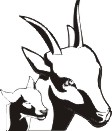 LATVIJAS KAZKOPĪBAS BIEDRĪBA „Bērzi”, Vandzenes pagasts, Talsu novads, LV – 3281, tālrunis 29136187, e – pasts: piliena@inbox.lv_________________________________________________________________________________________Datums skatāms laika zīmogā Nr. 11/2021/LDCLauksaimniecības datu centrsPrecizēts snieguma pārbaudes ganāmpulku saraksts par saimniecībām kuras uz 01.08.2021 veic snieguma pārbaudi Audzēšanas programmu Latvijas vietējās šķirnes kazām.Saimniecību saraksts, kuras īsteno Audzēšanas programmu Latvijas vietējās šķirnes kazām uz 2021. gada 1. augustuValdes priekšsēdētāja                    (paraksts*)                               Kristīne Piliena*Dokuments ir parakstīts ar drošu elektronisko parakstu un satur laika zīmoguK. Piliena29136187Saimniecības nosaukumsGanāmpulka Nr.Saimniecības statussFiziska personaLV0617862Snieguma pārbaude Fiziska personaLV0620484Snieguma pārbaude SIA Līcīši LTDLV0160791Snieguma pārbaude ZS BērziLV0427417Snieguma pārbaudeZS BirzniekiLV0441983Šķirnes saimniecībaFiziska personaLV0603490Šķirnes saimniecībaFiziska personaLV0613611Snieguma pārbaude ZS StrēlniekiLV0262556Snieguma pārbaudeFiziska personaLV0440408Snieguma pārbaudeIK Pilnveido seviLV0624640Snieguma pārbaude ZS LīviLV0308100Snieguma pārbaudeFiziska personaLV0616653Snieguma pārbaudeFiziska personaLV0611572Snieguma pārbaude